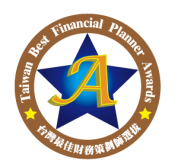 第一部份	個人資料	第二部份	現職資料第三部份   報名費用每位報名者需繳交新台幣3,600元的報名費(含行政處理費)。若使用網路銀行或ATM匯款，請留下匯款帳號的末五碼，以方便查帳。使用銀行匯款服務所需的一切相關手續費用一概由報名者支付。在任何情況下，繳交報名費用後概不設任何退費申請和作業。第四部份   報名需知「2024年台灣最佳財務策劃師選拔」（以下簡稱「選拔」）之主辦機構為美國註冊財務策劃師協會（RFPI）台灣管理中心及社團法人台灣註冊財務策劃師協會（TRFP）（以下統稱「主辦機構」）。選拔之參加辦法、評分標準、期程與結果公佈等活動細節以選拔（https://www.trfp.org.tw/）內公佈為準。主辦機構保留更改選拔相關事宜之一切權利。選拔細節若有變更，主辦機構會利用參賽者所提供之聯絡方式通知參賽者相關變更，參賽者須自行檢查收件及定期瀏覽選拔專頁以取得準確消息。選拔報名截止日期為2024年4月30日。參賽者填妥本報名表，可利用以傳真、掃描電子檔電郵或紙本郵寄(親自送達報名資料者，以截止日2024年4月30日下午6時前送達為準，郵寄者以截止日2024年4月30日當日郵戳為準，逾期不予受理。）主辦機構收到報名表後，將以電子信件方式通知，如於5個工作天內尚未收到通知，請與主辦機構聯絡。第五部份   遞交遴選資料主辦機構於報名截止後公佈選拔之「標準財務策劃個案」，參賽者須按其專業和實際經驗，為個案撰寫和提交相關個案之財務策劃書和財務策劃書摘要，供選拔遴選之用。公佈之財務個案撰寫和提交相關個案之財務策劃書和財務策劃書摘要，供選拔遴選之用。報名參賽者須於2024年6月30日前遞交以下資料寄至協會辦事處：財務策劃書（不超過40頁）紙本一式5份。財務策劃書摘要（不超過8頁）紙本一式5份。 載有財務策劃書和財務策劃書摘要的電子檔(by mail to info@trfp.org.tw)。2024年6月30日下午6時前送達為準，郵寄者以截止日2024年6月30日當日郵戳為準逾期遞交遴選資料之參賽者，主辦機構將予以取消參賽資格。第六部份   聲　明本人謹此聲明在本報名表中所填報之資料均屬正確無誤，如上述所載資料有任何更改，本人會即時通知主辦機構。本人謹此聲明所提交之財務策劃書和財務策劃書摘要內容皆為本人親撰，絕無轉貼、剽竊、抄襲或洩漏他人隱私之成份，亦從未投稿至其他單位。若有干犯前述之事項或侵害他人之情事者，本人將承擔所有法律責任。本人已詳細閱讀並同意遵守上列第四部份「報名須知」和第五部份「遞交遴選資料」的細節。本人同意及准許「美國註冊財務策劃師協會（RFPI）台灣管理中心及社團法人台灣註冊財務策劃師協會（TRFP）」(以下簡稱主辦機構)可使用本報名表內所提供的所有資料，惟僅供主辦機構使用於業務所需，並不得使用於其他無關業務。本人同意無償授權主辦機構將財務策劃書和摘要之提案進行宣傳、重製、修改、出版、展覽等各項公開使用之相關權利，並不會向主辦機構提出任何收取酬勞或權利金之要求。所有遞交之財務策劃書和摘要將經由主辦機構審閱後決定參賽者是否可被甄選進入決賽，參賽者不得異議及查閱評審給予之評分。所有進入決賽之參賽者同意就其所提交的財務個案策劃書向評審進行口頭彙報策劃書內容並接受評審提問，及接受最終的評審結果，參賽者對評審結果不得異議及查閱評審給予之評分。本人同意授權主辦機構於相關環節的任何活動中，進行拍照和錄像，並允許主辦機構公開使用相關照片和影片之權利。本人同意主辦機構於主辦及協辦機構網站及媒體披露已獲獎 (包括各組別的冠軍、亞軍、季軍獎及優良獎)之財務個案及參賽者之履、經歷及所屬單位介紹，做為日後披露時使用。參賽者簽署︰________________________________  日期︰_________________________________如需查詢，請聯絡主辦機構                                            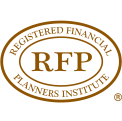 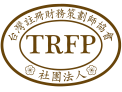 中文姓名：□先生 □小姐身份證號碼：連絡電話：出生日期：年/月/日手機號碼：電子信箱：住宅地址：公司名稱：部門名稱：職   銜：專線號碼：電子信箱：公司地址：繳款證明黏貼處繳款證明黏貼處電匯銀行代碼       812受款銀行       台新國際商業銀行新生分行受款人名稱     社團法人台灣註冊財務策劃師協會帳戶號碼       2004-01-0666688-9